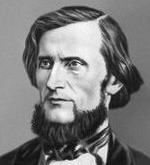 Константин Дмитриевич Ушинский (1824 – 1870) – русский педагог, основоположник научной педагогики в России.         «На самом деле, ни один воспитатель в мире, ни одна самая лучшая няня для Вашего ребенка, ни один компьютер и телевизор НИКОГДА не смогут столько дать ребенку доброты, тепла и понятия о самых важных вещах в мире: добро, любовь, честность, трудолюбие. Это все может дать только мама или папа. Особенно мама. Мама выступает как символ жизни. И поэтому то, что делает, говорит, читает мама, навсегда останется в душе ребенка»."Есть одна только общая для всех прирожденная наклонность, на которую всегда может рассчитывать воспитание: это то, что мы называем народностью. Воспитание, созданное самим народом и основанное на народных началах, имеет ту воспитательную силу, которой нет в самых лучших системах, основанных на абстрактных идеях или заимствованных у другого народа", - писал Ушинский.Сказки Ушинского1.Ветер и солнце2.Два плуга 3.Слепая лошадь4.Лиса и козел5. Жалобы зайки6.Не ладно скроен, да крепко сшит7.Петух да собака8.Плутишка кот9.Охотник до сказок10.Бишка11.Храбрая собака12.Мышка13.Козел14.Писа и гуси15.Петушок с семьей16.КоровкаСказки К.Д.УшинскогоГУСИ И ЖУРАВЛИГуси и журавли паслись вместе на лугу. Вдали показались охотники. Лёгкие журавли снялись и улетели, а тяжёлые гуси остались и были перебиты.НЕ ЛАДНО СКРОЕН, ДА КРЕПКО СШИТБеленький, гладенький зайчик сказал ежу: - Какое у тебя, братец, некрасивое, колючее платье! - Правда, -- отвечал ёж, -- но мои колючки спасают меня от зубов собаки и волка; служит ли тебе так же твоя хорошенькая шкурка? Зайчик вместо ответа только вздохнул.«На самом деле, ни один воспитатель в мире, ни одна самая лучшая няня для Вашего ребенка, ни один компьютер и телевизор НИКОГДА не смогут столько дать ребенку доброты, тепла и понятия о самых важных вещах в мире: добро, любовь, честность, трудолюбие. Это все может дать только мама или папа. Особенно мама. Мама выступает как символ жизни. И поэтому то, что делает, говорит, читает мама, навсегда останется в душе ребенка».17.Лиса Патрикеевна18.Ворна и рак19.Умей обождать                    Рассказы Ушинского20.Васька21.Козлятки и волк22.Два козликаРассказ «История одной яблоньки» -читаем детям, чтобы проследить судьбу одной яблоньки: как она в лесу из зернышка от кислой яблони выросла, как ее садовник выкопал и в сад пересадил, как он за ней ухаживал, да как на ней вместо кислых яблок стали расти сладкие. Прочитав этот рассказ, можно прийти к следующему умозаключению: не надо никогда думать, что если родители плохие, то и дети такие же будут, потому что важная роль в формировании ребенка отдается уходу и воспитанию. Этот урок будет полезно усвоить и взрослому человеку, а не только ребенку.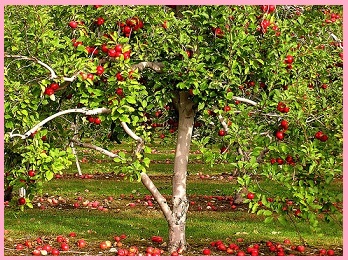 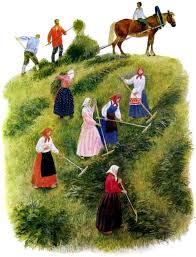             Рассказы      1.Вместе тесно, а врозь скучно2.Гадюка3.История одной яблоньки4.Как рубашка в поле выросла5.Курица и утята6.Проказы старухи зимы7.Утренние лучи8.Четыре желания9.Чужое яичко10.Дети в рощеРассказ «Курица и утята» -о том, как хозяйка захотела утят вывести и подложила утиные яйца под курицу. А курица высидела утят и растила и однажды ради них чуть не погибла. А смысл в этом произведении таков: если принял кого-то как родного, то и будешь с ним как с родным. И за это сердце будет болеть не меньше. И неважно, что это не твои детки…Рассказ «Чужое яичко» очень похож на рассказ «Курица и утята». И смысл в нем тот же.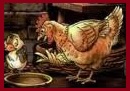 "Есть одна только общая для всех прирожденная наклонность, на которую всегда может рассчитывать воспитание: это то, что мы называем народностью. Воспитание, созданное самим народом и основанное на народных началах, имеет ту воспитательную силу, которой нет в самых лучших системах, основанных на абстрактных идеях или заимствованных у другого народа", - писал Ушинский.